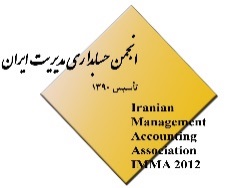 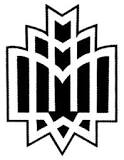            دانشگاه خوارزمیدو فصلنامه حسابداری ارزشی و رفتاری(علمی- پژوهشی)اینجانب............................... (بایدحتما عضو هیات علمی باشد) نویسنده مسئول مقاله.............................................................................................................  که مقاله خود را برای دو فصلنامه حسابداری ارزشی و رفتاری ارسال نموده ام، متعهد می شوم که این مقاله حاصل تحقیق پژوهشی اینجانب بوده و تاکنون در هیچ جا منتشر نشده و اکنون نیز آن را تنها برای این نشریه ارسال نموده ام.مشخصات دقیق نویسندگان مقاله به ترتیبی که باید روی مقاله در مجله آورده شود،  عبارت است از:تذکر: در صورت اثبات هرگونه ادعای خلاف واقع اعم از( سرقت علمی، چاپ مقاله با عنوانی دیگر، درج مشخصات غلط نویسنده و...) طبق قوانین و مقررات وزارت علوم، تحقیقات و فناوری با مخاطبین برخورد شده و این نشریه هیچگونه مسئولیتی را در این زمینه نمی پذیرد.بسمه تعالیفرم تعارض منافع   فرم تعارض منافع، توافق نامه‏ای است که نویسنده (گان) یک مقاله اعلام می‏کنند که در رابطه با انتشار مقاله ارائه شده به طور کامل از اخلاق نشر، از جمله سرقت ادبی، سوء رفتار، جعل داده‏ها و یا ارسال و انتشار دوگانه، پرهیز نموده‏اند و منافعی تجاری در این راستا وجود ندارد و نویسندگان در قبال ارائه اثر خود وجهی دریافت ننموده‏اند. فرم تعارض منافع به خوانندگان اثر نشان می‏دهد که متن مقاله چگونه توسط نویسندگان تهیه و ارائه شده است. نویسنده مسئول از جانب سایر نویسندگان این فرم را امضا و تایید می‏‏نماید و اصالت محتوای آن را اعلام می‏‏نماید. نویسنده مسئول هم چنین اعلام می‏دارد که این اثر قبلا در جای دیگری منتشر نشده و همزمان به نشریه دیگری ارائه نگردیده است. همچنین کلیه حقوق استفاده از محتوا، جداول، تصاویر و ... به ناشر محول گردیده است.توجه: نیازی به ارسال مجزای گزارش همانندجویی نیست ولی حتما  می بایست مطابق راهنمای سایت اقدام به مانندجویی در سایت ایرادانک صورت گیرد تا گزارش مذکور بصورت خودکار برای مجله ارسال  شود ردیفنام و نام خانوادگیآخرین مدرک تحصیلی (در تاریخ ارسال مقاله)رتبه علمی برای اساتید/ مقطع تحصیلی دانشجو رشته تحصیلینام دانشگاهنشانی پست الکترونیکشماره تلفن همراهآدرس دقیق پستی همراه با کد پستی که مجله به آن آدرس برایتان ارسال شودمحل امضا1234آدرس الکترونیکی:نام نویسنده مسئول:تلفن:وابستگی سازمانی:عنوان مقاله:عنوان مقاله:آیا نویسندگان یا موسسه مربوطه وجهی از یک شخص ثالث (دولتی، تجاری، بنیاد خصوصی و غیره) برای هر بخشی از مقاله ارائه شده (شامل کمک‏های مالی، نظارت بر داده‏ها، طراحی مطالعه، آماده‏سازی اثر، تجزیه و تحلیل آماری و ...) دریافت نموده است؟آیا نویسندگان یا موسسه مربوطه وجهی از یک شخص ثالث (دولتی، تجاری، بنیاد خصوصی و غیره) برای هر بخشی از مقاله ارائه شده (شامل کمک‏های مالی، نظارت بر داده‏ها، طراحی مطالعه، آماده‏سازی اثر، تجزیه و تحلیل آماری و ...) دریافت نموده است؟آیا نویسندگان هرگونه اختراعی که در حال انجام، داوری و یا ثبت شده، مربوط به این اثر را در حال انجام دارند؟آیا نویسندگان هرگونه اختراعی که در حال انجام، داوری و یا ثبت شده، مربوط به این اثر را در حال انجام دارند؟آیا طرق دسترسی دیگری وجود دارد که خوانندگان بتوانند که اطلاعات اضافی اثر مذکور را از نویسندگان مقاله دریافت نمایند؟آیا طرق دسترسی دیگری وجود دارد که خوانندگان بتوانند که اطلاعات اضافی اثر مذکور را از نویسندگان مقاله دریافت نمایند؟آیا جنبه‏ای از این اثر مرتبط با حیوانات آزمایشی یا بیماری های خاص انسانی است که نیاز به اعلام و تایید اخلاق نشر باشد؟ آیا جنبه‏ای از این اثر مرتبط با حیوانات آزمایشی یا بیماری های خاص انسانی است که نیاز به اعلام و تایید اخلاق نشر باشد؟ نام نویسنده مسئول:                                                            تاریخ:                                                     امضانام نویسنده مسئول:                                                            تاریخ:                                                     امضا